UNIVERSITE DE BATNA-2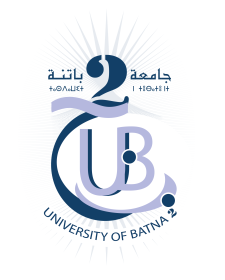 INSTITUT DES SCIENCES DE LA TERRE ET DE L’UNIVERSDépartement de Géographie et Aménagement du Territoire                                                   Année Universitaire : 2021 / 2022Notes d’examen de rattrapage (S1)(Crédit)Matière : HydrologieN=°NomPrénomSpécialité/Note1FerhatiAbdeljalilAmgtcrédit8.002AllalaImenAmgtcrédit7.003TalbiIdrisAmgtcrédit4.004BennacerDjabriGRESCcrédit10.00